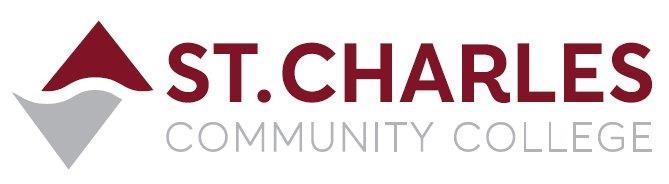 St. Charles Community College Campus Police Outreach Task ForceMonday May 2nd, 2022 at 2:00pm via ZoomMEETING MINUTESLt. Jeff Drake (Chair) 		Campus Police        Corp. Brandon Misher                  Campus Police        Disp. Cindy Mulford                      Campus Police        Shima Rostani		         Guest Speaker        Ryan Pendergast	                Student Gov. Pres.        Laura Austin		               Enrollment        James Bratcher		             Student Life         Dave Leenhouts		  VP Student Affairs        Teresa Drury		 Office Coordinator		        Kelly DeGeare		                 Counselor        Erin Schnurbusch		            Case WorkerWelcome to the Group						Jeff Drake	Jeff welcomed everyone to the meeting and introduced the guest speaker:	Shima Rostani from Gateway Human Trafficking in Chesterfield, MO.   Presentation on Human Trafficking				Shima Rostani	GHT offers Post-Certified training for police officers	Affiliations University of Missouri Sociology Department	Common misconceptions about Human Trafficking:	(Only involves women and girls, always about sex, only immigrants)	Purposes:	Servitude – Bondage – Slavery – Sex	Means:			Fraud – Force – Coercion	Acts:	Recruiting – Harboring – Moving – Obtaining 	African-American percentage of Human Trafficking victims:	Greater St. Louis / St. Charles area – 40%	Metropolitan St. Louis city – near 100%	Methods of recruitment pre-pandemic:  In person        Ads for jobs        Children recruiting other children at schools	Methods of recruitment during and post-pandemic:  	Social Media	Live Streaming parties	Gaming chat rooms	Methodology of Human Trafficking to avoid prosecution	Coercion (victim becomes unreliable witness against trafficker)	Force        Drugs (victim addicted or forced to deal drugs)	Fraud (compromising photos, stealing SSI or other benefits)	Vulnerability (homeless, lonely, depressed)        Mentally challenged	Results of Human Trafficking on the victims:	Anxiety        Depression        PTSD         Suicidal thoughts	Addiction to drugs or alcohol        Self-blame and shame	Resources for help / rescue / recovery for trafficking victims:	POLARIS National Human Trafficking Hotline: Call (888) 373-7888	Text HELP or INFO to 233733	Gateway Human Trafficking:  www.gatewayhumantrafficking.org 	Call Shima Rostani at (636) 515-6919           	Questions:							From the group	Questions from the group were answered from the Zoom chat room during the presentation and are included in the minutes above         Next Meeting will be early in the Fall Semester (TBA)